Data…………………………………………………………….……………………………………………………………..……….Imię i nazwisko, data urodzeniaDeklaracja o zamiarze złożenia wniosku o dofinansowanie podjęcia działalności gospodarczejOświadczam, że zamierzam  złożyć wniosek o dofinansowanie podjęcia działalności gospodarczejINFORMACJE DOTYCZĄCE PLANOWANEGO PRZEDSIĘWZIĘCIAKwota wnioskowanego dofinansowania: ...........................................................................................................Przeważająca działalność gospodarcza – symbol i przedmiot planowanej działalności gospodarczej według Polskiej Klasyfikacji Działalności (PKD) na poziomie podklasy (5-znakowy symbol oraz nazwa podklasy rodzaju działalności):.......................................................................................... ........................................................................................................................................................................................Wykonywana działalność gospodarcza – kody PKD określone na podstawie Polskiej Klasyfikacji Działalności (5-znakowe symbole oraz nazwy podklasy rodzaju działalności):................................. ........................................................................................................................................................................................Dane do kontaktu tj. nr telefonu, adres mejlowy: ……………………………………………………………………….........................................................................................................................................................................................W załączeniu Kalkulacja kosztów związanych z podjęciem działalności gospodarczej i ich źródła finansowania.Szczegółowa specyfikacja wydatków do poniesienia w ramach dofinansowania.Plan przedsięwzięcia.Przewidywane efekty ekonomiczne w pierwszym roku prowadzenia działalności gospodarczej. ………………………………………………………….Podpis osoby bezrobotnejZałącznik nr 1 do Deklaracji o zamiarze złożenia wniosku o dofinansowanie podjęcia działalności gospodarczejKALKULACJA KOSZTÓW ZWIĄZANYCH Z PODJĘCIEM  DZIAŁALNOŚCI GOSPODARCZEJ 
I ICH ŹRÓDŁA FINANSOWANIA……….....................................................czytelny podpis WnioskodawcyZałącznik nr 2 do Deklaracji o zamiarze złożenia wniosku o dofinansowanie podjęcia działalności gospodarczejSZCZEGÓŁOWA SPECYFIKACJA WYDATKÓW DO PONIESIENIA W RAMACH DOFINANSOWANIA przeznaczanych m. in. na zakup towarów i usług, w szczególności na zakup środków trwałych, urządzeń, maszyn, materiałów, towarów, usług i materiałów reklamowych, pokrycie kosztów pomocy prawnej, konsultacji i doradztwa związanych z podjęciem działalności gospodarczej. Uwaga:Należy wpisać aktualne ceny rynkowe wymienionych zakupów, a nie ceny szacunkowe. ……….....................................................czytelny podpis WnioskodawcyUZASADNIENIE WYDATKÓW W RAMACH DOFINANSOWANIA OKREŚLONYCH W ZAŁĄCZNIKU NR 2………............................................czytelny podpis WnioskodawcyZałącznik nr 3 do Deklaracji o zamiarze złożenia wniosku o dofinansowanie podjęcia działalności gospodarczejPLAN PRZEDSIĘWZIĘCIAUwaga:  Opisując planowane przedsięwzięcie należy odnieść się do każdego z w wymienionych poniżej zagadnień.Potencjał, wykształcenie i doświadczenie WnioskodawcyImię i nazwisko oraz adres zamieszkaniaWykształcenie - zawód wyuczony, zawód wykonywanyCzy posiadasz kwalifikacje do prowadzenia działalności gospodarczej, którą zamierzasz uruchomićPrzebieg zatrudnienia ze szczególnym uwzględnieniem doświadczenia związanego z planowanym przedsięwzięciemCzy kierowałeś zespołem ludziCzy miałeś do czynienia z prowadzeniem działalności gospodarczej na własny rachunekPrezentacja przedsięwzięciaPrezentacja pomysłu – skąd pomysł, określenie charakteru firmy, czym się będzie zajmowaćJaką formę prawną będzie miała twoja działalnośćCzy będziesz potrzebował specjalnych licencji / zezwoleń / koncesjiLokalizacja przedsięwzięcia, dlaczego w danym miejscu zlokalizowane będzie przedsięwzięcieTytuł prawny do lokalu – własność, współwłasność, najem, dzierżawa, użyczenie, inneW przypadku najmu lokalu prosimy o podanie okresu na jaki jest podpisana umowa, wysokość czynszuStan techniczny lokalu (planowane remonty: przewidywane terminy i koszty)Powierzchnia lokalu w metrach 2 (powierzchnia produkcyjna, magazynowa, handlowa, biurowa)Usytuowanie względem głównych szlaków komunikacyjnychAnaliza rynkowaKto będzie dostawcą twoich surowców lub towarówKto będzie korzystał z twojej produkcji, usług, sprzedażyZ jakich obszarów możesz przyciągnąć klientówStruktura ludności na tych terenach (robotnicy, ludność wiejska i inne)Jakie dochody powinni mieć twoi klienciLiczba mieszkańców miejscowości, dzielnicy, wsi gdzie będzie zlokalizowane przedsięwzięcieCzy uważasz, że twoje przedsięwzięcie zdobędzie wystarczająco duży rynek, aby było opłacalneCzy konkurencja na twoim rynku jest duża, wymień swoich konkurentówCzym zamierzasz konkurować – ceną czy jakościąJak zamierzasz ustalać cenyCzy takie same lub podobne przedsięwzięcia ostatnio odeszły z rynku (zbankrutowały)Jakich metod będziesz używał aby sprzedać swoje produkty, usługi, towarJak będziesz reklamował swoją działalnośćDlaczego uważasz, że klienci będą korzystać z twoich usługCzy będziesz zatrudniał pracownikówJakie są potencjalne ryzyka, które mogą przyczynić się do upadku planowanej działalności i jakie działania zaradcze podejmiesz, aby te ryzyka ograniczyć lub wyeliminowaćAnaliza finansowa przedsięwzięciaIle pieniędzy będziesz potrzebował, aby rozpocząć działalnośćJak zamierzasz je zdobyćJakie będą przychody i koszty prowadzonej działalności – analiza opisowa załącznika nr 5 do wnioskuCzy i w jakim okresie twoja działalność będzie przynosiła zyskJak zamierzasz rozwiązać problem księgowościCo już zrobiłeś aby rozpocząć działalność gospodarczą, jakie poniosłeś koszty……….....................................................czytelny podpis WnioskodawcyZałącznik nr 4 do Deklaracji o zamiarze złożenia wniosku o dofinansowanie podjęcia działalności gospodarczejPRZEWIDYWANE EFEKTY EKONOMICZNE W PIERWSZYM ROKU PROWADZENIA 
DZIAŁALNOŚCI GOSPODARCZEJUwaga: Należy wypełnić wszystkie rubryki. W przypadku, gdy dana pozycja nie występuje prosimy wpisać „0”. Szczegółową analizę opisową przychodów i kosztów należy przeprowadzić w planie przedsięwzięcia – załącznik nr 4 do wniosku.Czy Wnioskodawca będzie podatnikiem VAT:  TAK  NIENależy wybrać jedną z poniższych form opodatkowania oraz w wykropkowanym miejscu wpisać stawkę:.........................................................czytelny podpis Wnioskodawcy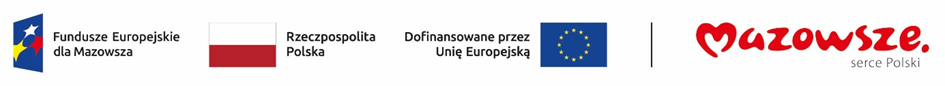 Projekt „Aktywizacja zawodowa osób bezrobotnych w powiecie mińskim (I)” współfinansowany przez Unię Europejską ze środków Europejskiego Funduszu Społecznego Plus w ramach Funduszy Europejskich dla Mazowsza 2021-2027, Oś priorytetowa VI Fundusze Europejskie dla aktywnego zawodowo Mazowsza, Działanie 6.1 Aktywizacja zawodowa osób bezrobotnych.Projekt „Aktywizacja zawodowa osób bezrobotnych w powiecie mińskim (I)” współfinansowany przez Unię Europejską ze środków Europejskiego Funduszu Społecznego Plus w ramach Funduszy Europejskich dla Mazowsza 2021-2027, Oś priorytetowa VI Fundusze Europejskie dla aktywnego zawodowo Mazowsza, Działanie 6.1 Aktywizacja zawodowa osób bezrobotnych.Projekt „Aktywizacja zawodowa osób bezrobotnych w powiecie mińskim (I)” współfinansowany przez Unię Europejską ze środków Europejskiego Funduszu Społecznego Plus w ramach Funduszy Europejskich dla Mazowsza 2021-2027, Oś priorytetowa VI Fundusze Europejskie dla aktywnego zawodowo Mazowsza, Działanie 6.1 Aktywizacja zawodowa osób bezrobotnych.Projekt „Aktywizacja zawodowa osób bezrobotnych w powiecie mińskim (I)” współfinansowany przez Unię Europejską ze środków Europejskiego Funduszu Społecznego Plus w ramach Funduszy Europejskich dla Mazowsza 2021-2027, Oś priorytetowa VI Fundusze Europejskie dla aktywnego zawodowo Mazowsza, Działanie 6.1 Aktywizacja zawodowa osób bezrobotnych.Lp.Wyszczególnienie wydatkówIlość sztukCena jednostkowa (brutto w zł)Razem (brutto w zł)Źródła finansowania Źródła finansowania Lp.Wyszczególnienie wydatkówIlość sztukCena jednostkowa (brutto w zł)Razem (brutto w zł)Środki własne (brutto w zł)Środki z Funduszu Pracy/EFS Plus (brutto w zł)1.2.3.4.5.6.7.8.9.10.11.12.13.14.15.RAZEM:RAZEM:RAZEM:RAZEM:Lp.Wyszczególnienie wydatków Zakup nowy/używanyIlość sztukCena jednostkowa (brutto w zł)Kwota (brutto w zł)1.2.3.4.5.6.7.8.9.10.11.12.13.14.15.RAZEM:RAZEM:RAZEM:RAZEM:RAZEM:Lp.Uzasadnienie poszczególnych pozycji wykazanych w specyfikacjiZasady ogólne (wg. skali)   ………..…….  % Podatek liniowy   …………….  %Ryczałt ewidencjonowany …………….  % Karta podatkowa   …………….  %WYSZCZEGÓLNIENIEMiesiącRokRok1. PRZYCHODY NETTO 1. PRZYCHODY NETTO 1. PRZYCHODY NETTO 1. PRZYCHODY NETTO Ze sprzedaży produktów Ze sprzedaży usług Ze sprzedaży towarów i materiałów Pozostałe przychody, wymienić jakie ...................................................RAZEM PRZYCHODY NETTO2. KOSZTY    brutto        netto (w zależności czy podmiot jest płatnikiem VAT)2. KOSZTY    brutto        netto (w zależności czy podmiot jest płatnikiem VAT)2. KOSZTY    brutto        netto (w zależności czy podmiot jest płatnikiem VAT)2. KOSZTY    brutto        netto (w zależności czy podmiot jest płatnikiem VAT)Zakup towaruZakupy surowców/materiałów części zamiennych Wynagrodzenia pracowników (liczba pracowników x płaca brutto, rodzaj zawartej umowy oraz czas jej trwania - rozpisać w uzasadnieniu) Narzuty na wynagrodzenia pracowników Koszt najmu lokalu lub podatek od nieruchomości Transport Energia, co, gaz, woda, ..........................................................................Usługi zewnętrzne (np.: księgowość, ochrona) ............................................................................Reklama, poczta, Internet, telefon Ubezpieczenie firmy Opłaty skarbowe, administracyjne, licencje, koncesje, ................................................................Składki ZUSPozostałe koszty (wymienić jakie) ........................................................RAZEM KOSZTY3. ZYSK PRZED OPODATKOWANIEM  (przychody - koszty)4. WARTOŚĆ PODATKU DOCHODOWEGO5. ZYSK NETTO (3-4)